YEAR 8YEAR 8Summer 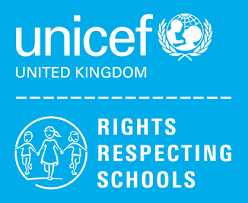 Rights of the ChildArticle 29 (goals of education) Education must develop every child’s personality, talents and abilities to the full. It must encourage the child’s respect for human rights, as well as respect for their parents, their own and other cultures, and the environment.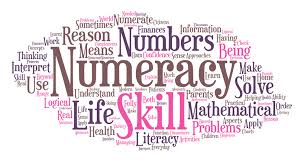 NumeracyMoney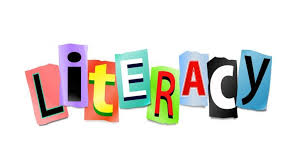 LiteracyHomophones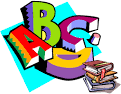 English8MS Non-Fiction8RF & 8JO –Poetry from other cultures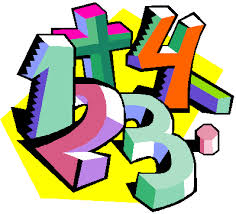 Maths 8RF – Fractions & Percentages, Probability8JO  -    Shape, Data + Measures, Fractions + Decimals8MS -  Measurement: Length & Height, Geometry: Position & Direction, Measurement: Time, Measurement: Mass, Capacity & Temperature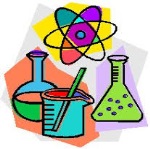 ScienceRocks, Earth & Space, Breathing & Respiration, Unicellular Organisms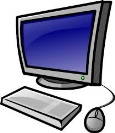 Computing/ICTSpreadsheet Modelling – Costing a real-life business (Snack Bar), Data Handling – Super Heroes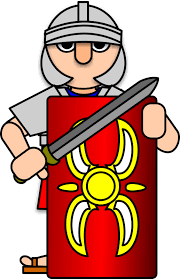 HistoryThe Industrial Revolution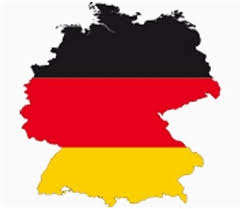 MFLGerman:  On Our Travels/Freizeit (Freetime)/Stadt und Land (Urban and Countryside)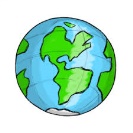 GeographyTectonics and Ecosystems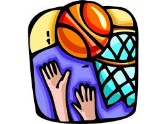 P.E.Rounders, Tag rugby, Athletics, Tennis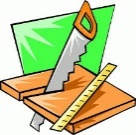 Design Tech Desk tidy, Electronic Game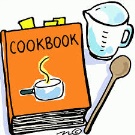 Food Tech8JO -  Local Food Establishments/ Healthy Living 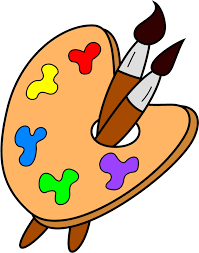 ArtStained Glass Windows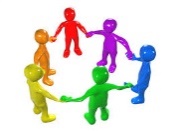 PHSCEHealth and Wellbeing – managing change and lossLiving in the wider world – Tackling discriminationCareers – STEM Employer Talk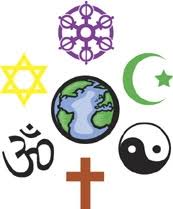 REHow do people show they belong to a faith?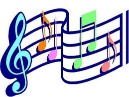 MusicVariations In music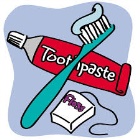 Independent LivingTransportKnowledge of Community ServicesLegal IssuesEmergency and Safety Skills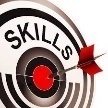 Skills Builder8MS- Teamwork8RF – Leadership8JO – Problem Solving